1. Przedmiot zamówienia stanowi:1) Dostawa, montaż i uruchomienie instalacji fotowoltaicznych na terenie Gminy Książki Rozmieszczenie paneli na 4 budynkach zlokalizowanych na działce nr 552 w Osieczku w tym  1 falownik. Odległość do 15 m między urządzeniami.2) W ramach wykonania przedmiotu zamówienia wykonawca zobowiązany jest dokonać pierwszego uruchomienia instalacji fotowoltaicznych oraz do przeprowadzenia wszystkich prób, badań, sprawdzeń, przeglądów, pomiarów i odbiorów technicznych niezbędnych do przekazania do użytkowania instalacji fotowoltaicznych.3) W przypadku instalacji fotowoltaicznej w ramach wykonania przedmiotu zamówienia wykonawca zobowiązany jest do przygotowania i przekazania użytkownikowi wszystkich niezbędnych dokumentów wymaganych przepisami do zgłoszenia i przyłączenia instalacji fotowoltaicznej do sieci energetycznej.4) Szczegółowy opis przedmiotu zamówienia określają:a) Dokumentacja techniczna – instalacje fotowoltaiczne, 5) Przy sporządzaniu oferty należy kierować się opisem przedmiotu zamówienia określonym w niniejszej specyfikacji oraz pozostałych załącznikach stanowiących integralną część Zapytania. 6) UWAGA! W każdym przypadku użycia w opisie przedmiotu zamówienia norm, ocen technicznych, specyfikacji technicznych i systemów referencji technicznych, o których mowa w art. 101 ust. 1 pkt 2 oraz ust. 3 ustawy Pzp wykonawca powinien przyjąć, że odniesieniu takiemu towarzyszą wyrazy „lub równoważne”. Zamawiający dopuszcza zastosowanie rozwiązań równoważnych w stosunku do zaprojektowanych z zachowaniem tych samych standardów technicznych, technologicznych, jakościowych i funkcjonalnych. Przez produkty równoważne należy rozumieć urządzenia i materiały posiadające nie gorsze parametry techniczne i te same cechy funkcjonalne co wskazany konkretny z nazwy czy pochodzenia produkt. Jego jakość i parametry nie mogą być gorsze od wskazanych, a zastosowanie ich w żaden sposób nie może wpłynąć na prawidłowe funkcjonowanie rozwiązań technicznych przewidzianych w dokumentacji projektowej. Wykaz zastosowanych i przyjętych przez wykonawcę do wyceny materiałów lub urządzeń równoważnych musi zostać załączony do oferty.7) Oferowany towar ma być fabrycznie nowy, nieużywany oraz nieeksponowany na wystawach lub imprezach targowych, sprawny technicznie, bezpieczny, kompletny i gotowy do pracy, wyprodukowany nie wcześniej niż w 2022 r., a także musi spełniać wymagania techniczno – funkcjonalne opisane w niniejszej specyfikacji oraz załącznikach stanowiących integralną część specyfikacji.8) Wykonawca udzieli zamawiającemu gwarancji jakości na całość (komplet dostarczonej, zamontowanej oraz uruchomionej instalacji fotowoltaicznej.Zadeklarowany przez wykonawcę w formularzu ofertowym okres gwarancji jakości stanowi kryterium oceny złożonych ofert.9)  Zamawiający wymaga dodatkowo aby dostarczony i zamontowany w ramach instalacji fotowoltaicznej moduł fotowoltaiczny posiadał minimum 10 letnią gwarancję producenta na sprawność działania oraz falownik  minimum 3 letnią gwarancję producenta na sprawność działania.10) Zamawiający wymaga dodatkowo sporządzenia przez wykonawcę Audytu powykonawczego z określeniem:- szacowanego rocznego spadku emisji gazów cieplarnianych (tony równoważnika CO2)(CI34)- dodatkowej zdolności wytwarzania energii elektrycznej ze źródeł odnawialnych (MWe)11) Okresy gwarancji jakości na całość (komplet) dostarczonej, zamontowanej oraz uruchomionej instalacji fotowoltaicznej liczony będzie od daty podpisania protokołu odbioru końcowego wykonanego przedmiotu zamówienia, o którym mowa we Wzorze umowy (załącznik Nr 4 do Zapytania). Protokół odbioru końcowego będzie stanowić dokument gwarancyjny.12) Karty gwarancyjne producenta dotyczące poszczególnych elementów instalacji fotowoltaicznych zostaną przekazane zamawiającemu po okresie obowiązywania gwarancji jakości na całość (komplet) dostarczonej, zamontowanej oraz uruchomionej instalacji fotowoltaicznej.13) W ramach wykonania przedmiotu zamówienia wykonawca zobowiązuje się w okresie obowiązywania gwarancji jakości na całość (komplet) dostarczonej, zamontowanej oraz uruchomionej instalacji fotowoltaicznej do wykonywania bezpłatnych przeglądów gwarancyjnych / serwisowych gwarantujących zachowanie udzielonej gwarancji. Przegląd gwarancyjny / serwisowy powinien odbywać się zgodnie z zaleceniami producenta.14) W ramach wykonywania przedmiotu zamówienia po uruchomieniu instalacji wykonawca zobowiązuje się do przekazania użytkownikom instrukcji obsługi w języku polskim urządzeń wchodzących w skład instalacji fotowoltaicznych, oraz do przeszkolenia co do zasad prawidłowej eksploatacji wykonanych instalacji fotowoltaicznych.15) W ramach wykonania przedmiotu zamówienia wykonawca zobowiązuje się do wywozu i składowania powstałych podczas montażu odpadów na składowisku odpadów, zabezpieczenia terenu montażu oraz uporządkowania terenu montażu po zakończeniu montażu.16) W ramach wykonania przedmiotu zamówienia wykonawca zobowiązuje  się do uzupełnienia ubytków ścian, stropów, dachów oraz do uszczelnienia pokrycia dachowego po wykonaniu przejść przewodów oraz po wykonaniu mocowań konstrukcji.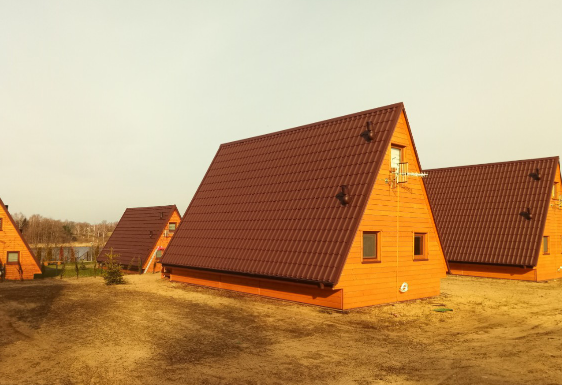 Instalacja do zasilania budynków CAW OsieczekMiejscowość Nr ewid. dz. Obręb Moc instalacji
(kW)
Usytuowanie
paneliOsieczek552Osieczek 25,48Dach